             Пенсионный фонд Российской Федерации 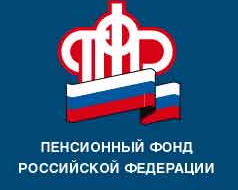                                  информируетСправка о размере пенсии может подтвердить статус пенсионераС  2015 года пенсионные удостоверения согласно правилам, утвержденным Министерством труда и соцзащиты РФ, не выдаются. Однако ранее оформленные пенсионные удостоверения действительны.Сегодня пенсионер может получить справку о размере пенсии  для подтверждения своего статуса. Справка позволяет пользоваться услугами, которые оказывают различные государственные учреждения, а также она подтверждает право пенсионера на льготные билеты на железнодорожный транспорт, на скидки в некоторых продовольственных магазинах и  аптеках, и  других случаях.Справку можно оформить  в «Личном кабинете гражданина» на сайте ПФР через сервис «Предварительный заказ документов / справок ПФР», получить в клиентской службе территориального органа ПФР  по месту жительства или офисах МФЦ.Также необходимо отметить, что ПФР в рамках межведомственного взаимодействия направляет сведения о факте установления пенсии учреждениям, предоставляющим государственные и муниципальные услуги.                                                                                                                УПФР в г. Вышнем Волочке                                                                         и  Вышневолоцком  районе                                                                       Тверской области (межрайонное) 